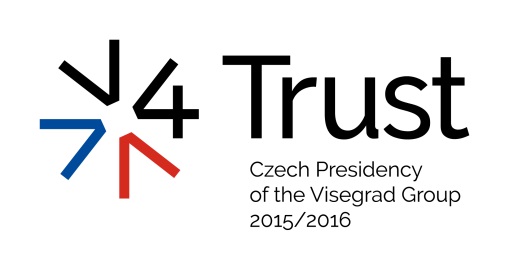 SPOLEČNÉ PROHLÁŠENÍ ZEMÍ VISEGRÁDSKÉ SKUPINY (ČESKÉ REPUBLIKY, MAĎARSKA, POLSKA, SLOVENSKA), BULHARSKA, CHORVATSKA, RUMUNSKA A SLOVINSKAV Praze dne 26. ledna 2016My, ministři zodpovědní za politiku soudržnosti v zemích Visegrádské skupiny, Bulharsku, Chorvatsku, Rumunsku a Slovinsku (V4+4), jsme se, na základě pozvání České republiky, předsednické země V4 pro období od července 2015 do června 2016, dne 26. ledna 2016 setkali v Praze, abychom diskutovali o roli politiky soudržnosti s ohledem na včasný příspěvek do debaty zaměřené na budoucnost 
této klíčové politiky a identifikovali nejdůležitější oblasti této debaty.My, ministři zodpovědní za politiku soudržnosti v zemích Visegrádské skupiny, Bulharsku, Chorvatsku, Rumunsku a Slovinsku:ZDŮRAZŇUJEME, že politika soudržnosti je zásadní investiční politikou Evropské unie podporující rozvoj, růst, tvorbu pracovních míst 
a konkurenceschopnost ve všech členských státech a jejich regionech, která přináší prospěch Evropské unii jako celku a přispívá k vyváženému fungování jednotného trhu; PŘIPOMÍNÁME, že investice v méně rozvinutých regionech přímo i nepřímo pozitivně ovlivňují také hospodářství více rozvinutých regionů skrze zpětné toky přínosů.VYZDVIHUJEME, že politika soudržnosti skýtá unikátní potenciál k řešení dlouhodobých strukturálních výzev, zároveň bere v potaz specifické rysy a cíle jednotlivých členských států a regionů, včetně priorit Evropské unie
, což se prokázalo rovněž v období hospodářské krize.UPOZORŇUJEME, že politika soudržnosti je hlavní politikou Evropské unie, která efektivně přispívá k realizaci strategie Evropa 2020 a bere též v potaz Evropský semestr, což bylo obecně uznáno během procesu vyjednávání.JSME PŘESVĚDČENÍ, že v souvislosti s provedenými reformami pro období 2014-2020 je politika soudržnosti jednou z nejinovativnějších, nejucelenějších 
a nejkvalitněji hodnocených politik Evropské unie a respektuje cíle rozpočtování založeného na výkonu, současně jsme přesvědčeni, že zkušenost s politikou soudržnosti by měla být doporučením pro ostatní politiky, včetně těch řízených na úrovni Evropské unie.Proto ZDŮRAZŇUJEME, že politika soudržnosti musí zůstat jednou z hlavních priorit rozpočtu Evropské unie i po roce 2020.PEVNĚ VĚŘÍME, že nové výzvy v Evropské unii by neměly být řešeny přenastavením stávajících zdrojů na úkor relevantních významných cílů politiky, ale zavedením flexibilnějších opatření v rámci programování, která berou v potaz rozdílné územní dopady takových výzev a zachovávají celkovou dlouhodobou investiční podstatu politiky soudržnosti.ZDŮRAZŇUJEME, že centrálně řízené nástroje jsou důležité, avšak přílišné zaměření se na ně by vedlo k  nedostatečnému zohlednění územních dopadů 
a mohlo by mít za následek izolované nebo souběžné investice a zvýšení regionálních rozdílů, což by vedlo k „dvourychlostní Evropě“; zároveň KLADEME DŮRAZ na potřebu dosažení maximálně možných synergií a komplementarit mezi politikami EU, přímo Komisí řízenými programy a programy ESI fondů.VYZDVIHUJEME, že případné změny a další zdokonalení politiky soudržnosti by měly vyplývat z nabytých zkušeností, a měly by být založeny na důkazech 
a výsledcích a vycházet z následného hodnocení programového období 2007-2013 a střednědobého hodnocení současného programového období.S ohledem na budoucnost politiky soudržnosti KLADEME DŮRAZ na potřebu diskutovat mimo jiné o podobě sdíleného řízení a zásadě proporcionality, 
o dalším zjednodušování politiky soudržnosti s cílem posílení jistot příjemců 
i administrativy jako takové, včetně jasného výkladu specifických podmínek 
a pravidel, preventivní role auditů a zavádění mechanismů včasného varování.SOUHLASÍME s důležitostí společného a otevřeného dialogu, a to mezi členskými státy, zástupci Evropské komise, Evropského parlamentu, Výboru regionů a dalšími významnými partnery z řad institucí Evropské unie, jakož 
i městy a regiony Evropské unie, zaměřeného na uspořádání budoucí podoby politiky soudržnosti.Za Českou republiku, Slovensko, Polsko, Maďarsko, Bulharsko, Chorvatsko, Rumunsko a Slovinsko:Za Českou republikuJejí Excelence paní Karla ŠlechtováMinistryně pro místní rozvojZa Slovenskou republikuJeho Excelence pan Ľubomír VážnyMístopředseda vlády pro investiceZa MaďarskoJeho Excelence pan Nándor CsepreghyNáměstek ministra, Úřad předsedy vládyZa Polskou republikuJeho Excellence pan Jerzy KwiecińskiStátní tajemník, Ministerstvo rozvojeZa Bulharskou republiku Jeho Excellence pan Tomislav DonchevMístopředseda vlády pro fondy EU a hospodářskou politikuZa Chorvatskou republikuJeho Excelence pan Jakša PuljizNáměstek ministra pro místní rozvoj a fondy EUZa RumunskoJejí Excelence paní Aura Carmen RăducuMinistryně pro evropské fondyZa Slovinskou republikuJejí Excelence paní Alenka SmerkoljMinistryně bez portfeje zodpovědná za rozvoj, strategické projekty a soudržnost